Túrakód: K-U  /  Táv.: 181 km  Szintidő: 10:30 óra, (átlagseb.: 17,24 km/h  /  Frissítve: 2020-01-30Túranév: Kerékpár ultratávRésztávokhoz javasolt rész-szintidők (kerekített adatok, átlagsebességgel kalkulálva):Feldolgozták: Baráth László, Hernyik András, Valkai Árpád, 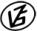 Tapasztalataidat, élményeidet őrömmel fogadjuk! 
(Fotó és videó anyagokat is várunk.)RésztávRésztávRész-szintidőRész-szintidőK-U_01-rtRajt-Cél  (Dózsa-ház) - Pusztai-féle szélmalom0:350:35K-U_02-rtPusztai-féle szélmalom - Mindszent rév0:391:14K-U_03-rtMindszent rév - Mihási út (Kereszt)0:351:49K-U_04-rtMihási út (Kereszt) - 4405-ös út, 1 km0:352:24K-U_05-rt4405-ös út, 1 km - Furioso Emlékpark0:423:06K-U_06-rtFurioso Emlékpark - Derekegyház (DK)0:323:38K-U_07-rtDerekegyház (DK) - Nagymágocs / Platán-sor0:294:07K-U_08-rtNagymágocs / Platán-sor - Horthy-Fa0:154:22K-U_09-rtHorthy-Fa - 4448, 4449-es utak elágazása0:374:59K-U_10-rt4448, 4449-es utak elágazása - Árpád-halom0:125:11K-U_11-rtÁrpád-halom - Fábiánsebestyén (D)0:405:52K-U_12-rtFábiánsebestyén (D) - Cserna-féle szélmalom0:116:02K-U_13-rtCserna-féle szélmalom - Eperjes (Focipálya)0:416:44K-U_14-rtEperjes (Focipálya) - Ecseri templomrom0:577:43K-U_15-rtEcseri templomrom - 45-ös út, 4401 elágazás után0:388:18K-U_16-rt45-ös út, 4401 elágazás után - Megyehatár-fakereszt0:298:49K-U_17-rtMegyehatár-fakereszt - Bökényi duzzasztó0:419:31K-U_18-rtBökényi duzzasztó - Rajt-Cél (Dózsa-ház)1:0110:30